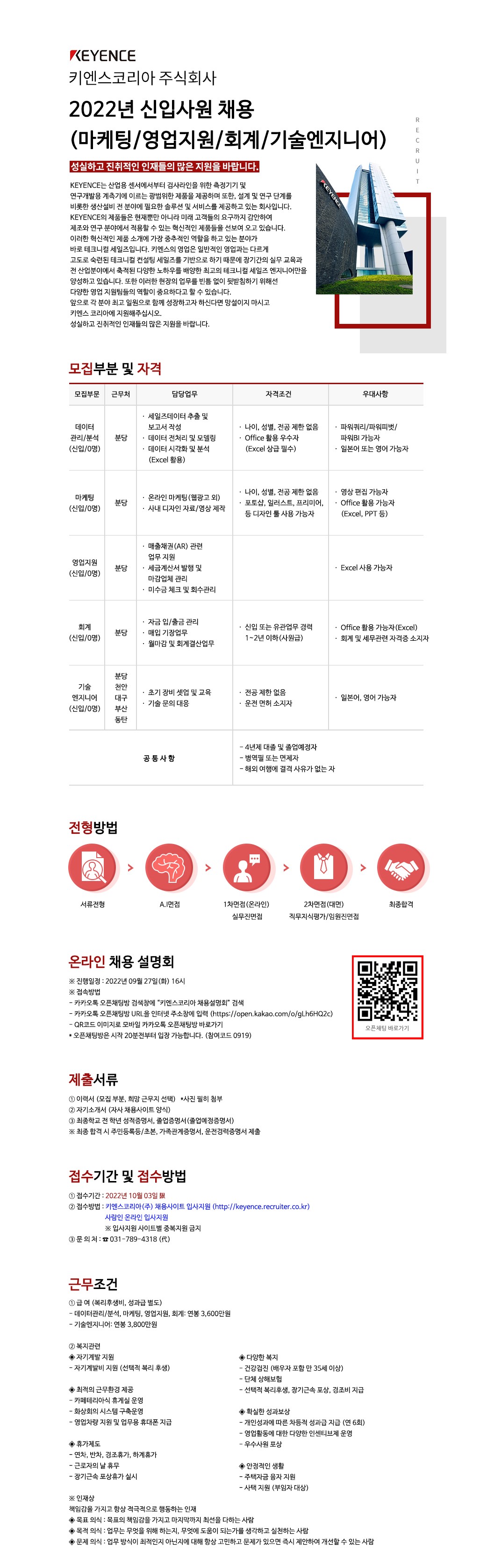 ☞ 회사 홈페이지 바로가기               ☞ 인재육성 프로그램 바로가기☞ 회사 채용정보 바로가기               ☞ 키엔스 관련 기사 바로가기☞ 회사 소개영상 바로가기               ☞ 일하기 좋은 기업 바로가기▶ 입사지원 바로가기(클릭)